To: Aelodau o Cyngor Cymuned Mawr/Members of Mawr Community Council.Members OF THE PLANNING COMMITTEE are summoned to attend A meeting of Mawr Community Council (MCC) PLANNING COMMITTEEHeld remotely via Zoom on 29th November 2023 at 7.00 pm.(Press and public are invited to attend via Zoom; contact the Clerk for joining information)Under the Public Bodies (Admission to Meetings) Act 1960 S.1 (7), filming and recording of meetings by the press and public is not permitted.Join Zoom Meeting: https://us06web.zoom.us/j/7056476463AGENDAApologies for Absence
Schedule 12 of the Local Government Act 1972 requires a record to be kept of the members present and that this record form part of the minutes of the meeting. Members who cannot attend a meeting should tender apologies to the Clerk as it is usual for the grounds upon which apologies are tendered also to be recorded.Declarations of InterestQuestions from the public relating to items on this agenda (limited to 10 minutes)Applications2023/2371/FUL: Single storey rear/side extension, single storey side extension, rear rooflight and detached double garage
58 Rhydypandy Road Morriston Swansea SA6 6PB2023/2334/PNA: Proposed steel frame building to form agricultural machinery and implement storage (Application for a Prior Notification of an Agricultural Building)Penyfedw Farm Rhydypandy Road Morriston Swansea SA6 6NX2023/2184/FUL: Two storey side extension47 Clydach Road Craig Cefn Parc Swansea SA6 5TA2023/2331/FUL: Proposed detached 2-bed dwelling and associated works.Land Adjacent To 37 Mountain Road Craig Cefn Parc Swansea SA6 5RH2023/2374/FUL: Single storey rear/side extension and first floor flat roof terrace with 1.8m high timber batten privacy screening. The extension includes the creation of an art studio which is not for commercial useLlys Yr Awel Heol Pantyffa Felindre Swansea SA5 7PQ2023/2381/FUL: Conversion of attached barn to living room, with associated external alterations and provision of rear patioLler Fedwen Farm Felindre Swansea SA5 7PXDecisions2022/2540/S73: Variation of condition 02 of planning permission 2021/0339/FUL for a replacement detached dwelling to allow changes to the approved footprint of the dwelling, addition of a first floor to the side annex, front porch and chimney breast
Ty Uchaf Cwm Craig Cefn Parc Swansea SA6 5RYApproved2018/2490/FUL: Installation of a ground-mounted solar array
Land At The Sewage Works Garnswllt Ammanford SA18 2RL
	Withdrawn
Susan Rodaway, Clerk/RFO, 23/11/2023.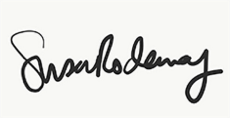 